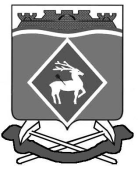 РОССИЙСКАЯ ФЕДЕРАЦИЯРОСТОВСКАЯ ОБЛАСТЬБЕЛОКАЛИТВИНСКИЙ РАЙОНМУНИЦИПАЛЬНОЕ ОБРАЗОВАНИЕ«ГОРНЯЦКОЕ СЕЛЬСКОЕ ПОСЕЛЕНИЕ»СОБРАНИЕ ДЕПУТАТОВ ГОРНЯЦКОГО СЕЛЬСКОГО ПОСЕЛЕНИЯРЕШЕНИЕ № О внесении изменений и дополнений в Устав муниципального образования «Горняцкое сельское поселение»В целях приведения Устава муниципального образования «Горняцкое сельское поселение» в соответствие с федеральным и областным законодательством, в соответствии со статьей 44 Федерального закона от 06.10.2003 № 131-ФЗ «Об общих принципах организации местного самоуправления в Российской Федерации», со статьей 24 Устава муниципального образования «Горняцкое сельское поселение» Собрание депутатов Горняцкого сельского поселения,РЕШИЛО:1. Внести в Устав муниципального образования «Горняцкое сельское поселение» следующие изменения:в статье 2:пункт 1 изложить в новой редакции:«1. К вопросам местного значения Горняцкого сельского поселения относятся:1) составление и рассмотрение проекта бюджета Горняцкого сельского поселения, утверждение и исполнение бюджета Горняцкого сельского поселения, осуществление контроля за его исполнением, составление и утверждение отчета об исполнении данного бюджета;2) установление, изменение и отмена местных налогов и сборов Горняцкого сельского поселения;3) владение, пользование и распоряжение имуществом, находящимся в муниципальной собственности Горняцкого сельского поселения;4) организация в границах Горняцкого сельского поселения электро-, тепло-, газоснабжения, снабжения населения топливом, в пределах полномочий установленных законодательством Российской Федерации;5) обеспечение проживающих в Горняцком сельском поселении и нуждающихся в жилых помещениях малоимущих граждан жилыми помещениями, организация строительства и содержания муниципального жилищного фонда, создание условий для жилищного строительства, а также осуществление полномочий органов местного самоуправления в части созыва общего собрания (собрания) собственников помещений в многоквартирном доме для решения вопросов, предусмотренных частью 6 статьи 161, частью 2 статьи 161.1 и статьей 200 Жилищного кодекса Российской Федерации, статьей 7 Федерального закона от 21 июля 2014 года № 255-ФЗ «О внесении изменений в Жилищный кодекс Российской Федерации, отдельные законодательные акты Российской Федерации и признании утратившими силу отдельных положений законодательных актов Российской Федерации»;6) создание условий для предоставления транспортных услуг населению и организация транспортного обслуживания населения в границах Горняцкого сельского поселения;7) участие в профилактике терроризма и экстремизма, а также в минимизации и (или) ликвидации последствий проявлений терроризма и экстремизма в границах Горняцкого сельского поселения;8) создание условий для реализации мер, направленных на укрепление межнационального и межконфессионального согласия, сохранение и развитие языков и культуры народов Российской Федерации, проживающих на территории поселения, социальную и культурную адаптацию мигрантов, профилактику межнациональных (межэтнических) конфликтов;9) участие в предупреждении и ликвидации последствий чрезвычайных ситуаций в границах Горняцкого сельского поселения;10) обеспечение первичных мер пожарной безопасности в границах населенных пунктов Горняцкого сельского поселения;11) создание условий для обеспечения жителей Горняцкого сельского поселения услугами связи, общественного питания, торговли и бытового обслуживания;12) создание условий для организации досуга и обеспечения жителей Горняцкого сельского поселения услугами организаций культуры;13) создание условий для развития местного традиционного народного художественного творчества, участие в сохранении, возрождении и развитии народных художественных промыслов в Горняцком сельском поселении;14) обеспечение условий для развития на территории Горняцкого сельского поселения физической культуры, школьного спорта и массового спорта, организация проведения официальных физкультурно-оздоровительных и спортивных мероприятий Горняцкого сельского поселения;15) создание условий для массового отдыха жителей Горняцкого сельского поселения и организация обустройства мест массового отдыха населения, включая обеспечение свободного доступа граждан к водным объектам общего пользования и их береговым полосам;16) формирование архивных фондов Горняцкого сельского поселения;17) участие в организации деятельности по сбору (в том числе раздельному сбору) и транспортированию твердых коммунальных отходов;18) утверждение правил благоустройства территории Горняцкого сельского поселения, устанавливающих, в том числе требования по содержанию зданий (включая жилые дома), сооружений и земельных участков, на которых они расположены, к внешнему виду фасадов и ограждений соответствующих зданий и сооружений, перечень работ по благоустройству и периодичность их выполнения; установление порядка участия собственников зданий (помещений в них) и сооружений в благоустройстве прилегающих территорий; организация благоустройства территории Горняцкого сельского поселения (включая освещение улиц, озеленение территории, установку указателей с наименованиями улиц и номерами домов, размещение и содержание малых архитектурных форм), а также использования, охраны, защиты, воспроизводства городских лесов, лесов особо охраняемых природных территорий, расположенных в границах населенных пунктов Горняцкого сельского поселения;19) присвоение адресов объектам адресации, изменение, аннулирование адресов, присвоение наименований элементам улично-дорожной сети (за исключением автомобильных дорог федерального значения, автомобильных дорог регионального или межмуниципального значения, местного значения муниципального района), наименований элементам планировочной структуры в границах Горняцкого сельского поселения, изменение, аннулирование таких наименований, размещение информации в государственном адресном реестре;20) организация ритуальных услуг и содержание мест захоронения;21) осуществление мероприятий по обеспечению безопасности людей на водных объектах, охране их жизни и здоровья;22) создание, развитие и обеспечение охраны лечебно-оздоровительных местностей и курортов местного значения на территории Горняцкого сельского поселения, а также осуществление муниципального контроля в области использования и охраны особо охраняемых природных территорий местного значения;23) содействие в развитии сельскохозяйственного производства, создание условий для развития малого и среднего предпринимательства;24) организация и осуществление мероприятий по работе с детьми и молодежью в Горняцком сельском поселении;25) осуществление в пределах, установленных водным законодательством Российской Федерации, полномочий собственника водных объектов, информирование населения об ограничениях их использования;26) осуществление муниципального лесного контроля;27) оказание поддержки гражданам и их объединениям, участвующим в охране общественного порядка, создание условий для деятельности народных дружин;28) оказание поддержки социально ориентированным некоммерческим организациям в пределах полномочий, установленных статьями 311, 313Федерального закона от 12 января 1996 года № 7-ФЗ «О некоммерческих организациях»;29) предоставление помещения для работы на обслуживаемом административном участке Горняцкого сельского поселения сотруднику, замещающему должность участкового уполномоченного полиции;30) обеспечение выполнения работ, необходимых для создания искусственных земельных участков для нужд Горняцкого сельского поселения, проведение открытого аукциона на право заключить договор о создании искусственного земельного участка в соответствии с федеральным законом; 31) осуществление мер по противодействию коррупции в границах Горняцкого сельского поселения;32) участие в соответствии с Федеральным законом от 24 июля 2007 года № 221-ФЗ «О государственном кадастре недвижимости» в выполнении комплексных кадастровых работ.».2) в статье 3:пункт 1 дополнить подпунктом 15 следующего содержания:«15) осуществление мероприятий в сфере профилактики правонарушений, предусмотренных Федеральным законом «Об основах системы профилактики правонарушений в Российской Федерации.».3) в статье 13:подпункт 1 пункта 3 изложить в новой редакции:«1) проект устава муниципального образования «Горняцкое сельское поселение», а также проект муниципального нормативного правового акта о внесении изменений и дополнений в данный устав муниципального образования «Горняцкое сельское поселение», кроме случаев, когда в устав муниципального образования вносятся изменения в форме точного воспроизведения положений Конституции Российской Федерации, федеральных законов, Устава Ростовской области или областных законов в целях приведения Устава муниципального образования «Горняцкое сельское поселение» в соответствие с этими нормативными правовыми актами;».4) в статье 25:пункт 2 изложить в новой редакции:«2. Заседание Собрания депутатов Горняцкого сельского поселения правомочно, если на нем присутствует не менее 50 процентов от числа избранных депутатов.Собрание депутатов Горняцкого сельского поселения собирается на свое первое заседание не позднее 30 дней со дня избрания Собрания депутатов Горняцкого сельского поселения в правомочном составе.  Первое заседание открывает старейший по возрасту депутат Собрания депутатов Горняцкого сельского поселения.».5) в статье 26:в пункте 2 слова «с правом решающего голоса» исключить;пункт 7 дополнить вторым абзацем следующего содержания:«В случае временного отсутствия или досрочного прекращения полномочий председателя Собрания депутатов - главы Горняцкого сельского поселения либо применения к нему по решению суда мер процессуального принуждения в виде заключения под стражу или временного отстранения от должности его полномочия временно исполняет заместитель председателя Собрания депутатов Горняцкого сельского поселения, либо в случае отсутствия заместителя председателя Собрания депутатов Горняцкого сельского поселения - иной депутат, определяемый Собранием депутатов Горняцкого сельского поселения в соответствии с его Регламентом.».6) в статье 27:подпункт 1 пункта 5 изложить в новой редакции:«1) исполняет полномочия председателя Собрания депутатов - главы Горняцкого сельского поселения в случае его временного отсутствия, досрочного прекращения его полномочий либо применения к нему по решению суда мер процессуального принуждения в виде заключения под стражу или временного отстранения от должности;».7) в статье 31:пункт 4 изложить в новой редакции:«4. В случае досрочного прекращения полномочий главы Администрации Горняцкого сельского поселения либо применения к нему по решению суда мер процессуального принуждения в виде заключения под стражу или временного отстранения от должности его полномочия временно исполняет руководитель структурного подразделения Администрации Горняцкого сельского поселения или иной муниципальный служащий в соответствии с Регламентом Администрации Горняцкого сельского поселения.В случае если Регламентом Администрации Горняцкого сельского поселения не определен муниципальный служащий, исполняющий обязанности главы Администрации Горняцкого сельского поселения, либо в случае отсутствия данного муниципального служащего, обязанности главы Администрации Горняцкого сельского поселения исполняет муниципальный служащий Администрации Горняцкого сельского поселения, определяемый Собранием депутатов Горняцкого сельского поселения.».8) в статье 33:пункт 1  изложить в новой редакции:«1. Администрация Горняцкого сельского поселения под руководством главы Администрации Горняцкого сельского поселения:1) обеспечивает составление проекта бюджета Горняцкого сельского поселения, исполнение бюджета Горняцкого сельского поселения, осуществляет контроль за исполнением данного бюджета в соответствии с Бюджетным кодексом Российской Федерации, обеспечивает составление отчета об исполнении бюджета Горняцкого сельского поселения;2) разрабатывает проекты муниципальных правовых актов об установлении, изменении и отмене местных налогов и сборов Горняцкого сельского поселения в соответствии с законодательством Российской Федерации о налогах и сборах;3) осуществляет владение, пользование и распоряжение имуществом, находящимся в муниципальной собственности Горняцкого сельского поселения;4) организует в границах Горняцкого сельского поселения электро-, тепло-, газоснабжение населения, снабжение населения топливом, в пределах полномочий, установленных законодательством Российской Федерации;5) обеспечивает проживающих в Горняцком сельском поселении и нуждающихся в жилых помещениях малоимущих граждан жилыми помещениями, организует строительство и содержание муниципального жилищного фонда, создает условий для жилищного строительства, а также осуществляет полномочия в части созыва общего собрания (собрания) собственников помещений в многоквартирном доме для решения вопросов, предусмотренных частью 6 статьи 161, частью 2 статьи 1611 и статьей 200 Жилищного кодекса Российской Федерации, статьей 7 Федерального закона от 21 июля 2014 года № 255-ФЗ «О внесении изменений в Жилищный кодекс Российской Федерации, отдельные законодательные акты Российской Федерации и признании утратившими силу отдельных положений законодательных актов Российской Федерации»;6) создает условия для предоставления транспортных услуг населению и организует транспортное обслуживание населения в границах Горняцкого сельского поселения;7) участвует в профилактике терроризма и экстремизма, а также в минимизации и (или) ликвидации последствий проявлений терроризма и экстремизма в границах Горняцкого сельского поселения, в том числе осуществляет полномочия в области противодействия терроризма в соответствии со статьей 5.2 Федерального закона от 06.03.2006 № 35-ФЗ «О противодействии терроризму»;8) создает условия для реализации мер, направленных на укрепление межнационального и межконфессионального согласия, сохранение и развитие языков и культуры народов Российской Федерации, проживающих на территории Горняцкого сельского поселения, социальную и культурную адаптацию мигрантов, профилактику межнациональных (межэтнических) конфликтов;9) участвует в предупреждении и ликвидации последствий чрезвычайных ситуаций в границах Горняцкого сельского поселения;10) обеспечивает первичные меры пожарной безопасности в границах населенных пунктов Горняцкого сельского поселения;11) создает условия для обеспечения жителей Горняцкого сельского поселения услугами связи, общественного питания, торговли и бытового обслуживания;12) создает условия для организации досуга и обеспечения жителей Горняцкого сельского поселения услугами организаций культуры;13) создает условия для развития местного традиционного народного художественного творчества, участвует в сохранении, возрождении и развитии народных художественных промыслов в Горняцком сельском поселении;14) обеспечивает условия для развития на территории Горняцкого сельского поселения физической культуры, школьного спорта и массового спорта, организует проведение официальных физкультурно-оздоровительных и спортивных мероприятий Горняцкого сельского поселения;15) создает условия для массового отдыха жителей Горняцкого сельского поселения и организует обустройство мест массового отдыха населения, в том числе обеспечивает свободный доступ граждан к водным объектам общего пользования и их береговым полосам;16) организует формирование архивных фондов Горняцкого сельского поселения;17) участвует в организации деятельности по сбору (в том числе раздельному сбору) и транспортированию твердых коммунальных отходов;18) организует утверждение правил благоустройства территории Горняцкого сельского поселения, устанавливающих, в том числе требования по содержанию зданий (включая жилые дома), сооружений и земельных участков, на которых они расположены, к внешнему виду фасадов и ограждений соответствующих зданий и сооружений, перечня работ по благоустройству и периодичность их выполнения; устанавливает порядок участия собственников зданий (помещений в них) и сооружений в благоустройстве прилегающих территорий; организует благоустройство территории поселения (включая освещение улиц, озеленение территории, установку указателей с наименованиями улиц и номерами домов, размещение и содержание малых архитектурных форм), а также использование, охрану, защиту, воспроизводство городских лесов, лесов особо охраняемых природных территорий, расположенных в границах населенных пунктов Горняцкого сельского поселения;19) осуществляет муниципальный лесной контроль;20) присваивает адреса объектам адресации, изменяет, аннулирует адреса, присваивает наименования элементам улично-дорожной сети (за исключением автомобильных дорог федерального значения, автомобильных дорог регионального или межмуниципального значения, местного значения муниципального района), наименования элементам планировочной структуры в границах Горняцкого сельского поселения, изменяет, аннулирует такие наименования, размещает информацию в государственном адресном реестре;21) организует оказание ритуальных услуг и обеспечивает содержание мест захоронения;22) осуществляет мероприятия по обеспечению безопасности людей на водных объектах, охране их жизни и здоровья;23) осуществляет в пределах, установленных водным законодательством Российской Федерации, полномочия собственника водных объектов, информирует население об ограничениях их использования;24) представляет в уполномоченный орган исполнительной власти Ростовской области предложения о признании территории лечебно-оздоровительной местностью или курортом местного значения, осуществляет развитие и обеспечение охраны лечебно-оздоровительных местностей и курортов местного значения на территории Горняцкого сельского поселения, а также осуществляет муниципальный контроль в области использования и охраны особо охраняемых природных территорий местного значения;25) содействует развитию сельскохозяйственного производства, создает условия для развития малого и среднего предпринимательства;26) организует и осуществляет мероприятия по работе с детьми и молодежью в Горняцком сельском поселении;27) утверждает и реализует муниципальные программы в области энергосбережения и повышения энергетической эффективности, организует проведение энергетического обследования многоквартирных домов, помещения в которых составляют муниципальный жилищный фонд в границах Горняцкого сельского поселения, организует и проводит иные мероприятия, предусмотренные законодательством об энергосбережении и о повышении энергетической эффективности;28) оказывает поддержку гражданам и их объединениям, участвующим в охране общественного порядка, создает условия для деятельности народных дружин;29) оказывает поддержку социально ориентированным некоммерческим организациям в пределах полномочий, установленных статьями 311 и 313 Федерального закона от 12 января 1996 года № 7-ФЗ «О некоммерческих организациях»;30) обеспечивает выполнение работ, необходимых для создания искусственных земельных участков для нужд Горняцкого сельского поселения, организует проведение открытого аукциона на право заключить договор о создании искусственного земельного участка в соответствии с федеральным законом;31) осуществляет меры по противодействию коррупции в границах Горняцкого сельского поселения;32) создает муниципальные предприятия и учреждения, осуществляет финансовое обеспечение деятельности муниципальных казенных учреждений и финансовое обеспечение выполнения муниципального задания бюджетными и автономными муниципальными учреждениями, а также осуществляет закупки товаров, работ, услуг для обеспечения муниципальных нужд; 33) осуществляет организационное и материально-техническое обеспечение подготовки и проведения муниципальных выборов, местного референдума, голосования по отзыву депутата Собрания депутатов Горняцкого сельского поселения, председателя Собрания депутатов - главы Горняцкого сельского поселения, голосования по вопросам изменения границ, преобразования Горняцкого сельского поселения;34) разрабатывает проекты и организует выполнение планов и программ комплексного социально-экономического развития Горняцкого сельского поселения, а также организует сбор статистических показателей, характеризующих состояние экономики и социальной сферы Горняцкого сельского поселения, и предоставляет указанные данные органам государственной власти в порядке, установленном Правительством Российской Федерации;35) вправе учреждать печатное средство массовой информации для опубликования муниципальных правовых актов, обсуждения проектов муниципальных правовых актов по вопросам местного значения, доведения до сведения жителей Горняцкого сельского поселения официальной информации о социально-экономическом и культурном развитии Горняцкого сельского поселения, о развитии его общественной инфраструктуры и иной официальной информации, может выступать соучредителем межмуниципального печатного средства массовой информации;36) осуществляет международные и внешнеэкономические связи в соответствии с федеральными законами;37) организует профессиональное образование и дополнительное профессиональное образование председателя Собрания депутатов – главы Горняцкого сельского поселения, депутатов Собрания депутатов Горняцкого сельского поселения, муниципальных служащих и работников муниципальных учреждений, организует подготовку кадров для муниципальной службы в порядке, предусмотренном законодательством Российской Федерации об образовании и законодательством Российской Федерации о муниципальной службе;38) устанавливает тарифы на услуги, предоставляемые муниципальными предприятиями и учреждениями, и работы, выполняемые муниципальными предприятиями и учреждениями, если иное не предусмотрено федеральными законами;39) организует и осуществляет муниципальный контроль на территории Горняцкого сельского поселения;40) разрабатывает и принимает административные регламенты проведения проверок при осуществлении муниципального контроля;41) организует и проводит мониторинг эффективности муниципального контроля в соответствующих сферах деятельности, показатели и методика проведения которого утверждаются Правительством Российской Федерации;42) вправе создавать муниципальную пожарную охрану;43) разрабатывает и утверждает программы комплексного развития систем коммунальной инфраструктуры Горняцкого сельского поселения, программы комплексного развития транспортной инфраструктуры Горняцкого сельского поселения, программы комплексного развития социальной инфраструктуры Горняцкого сельского поселения, требования к которым устанавливаются Правительством Российской Федерации;44) осуществляет полномочия по организации теплоснабжения, предусмотренные Федеральным законом «О теплоснабжении»;45) участвует в соответствии с Федеральным законом от 24 июля 2007 года № 221-ФЗ «О государственном кадастре недвижимости» в выполнении комплексных кадастровых работ;46) исполняет иные полномочия по решению вопросов местного значения в соответствии с федеральными законами, настоящим Уставом.».9) статью 35 изложить в новой редакции:«Статья 35. Статус депутата Собрания депутатов Горняцкого сельского поселения, председателя Собрания депутатов - главы Горняцкого сельского поселения1. Председатель Собрания депутатов - глава Горняцкого сельского поселения является выборным должностным лицом местного самоуправления.2. Депутату Собрания депутатов Горняцкого сельского поселения, председателю Собрания депутатов - главе Горняцкого сельского поселения обеспечиваются условия для беспрепятственного осуществления своих полномочий.3. Полномочия депутата Собрания депутатов Горняцкого сельского поселения начинаются со дня его избрания и прекращаются со дня начала работы Собрания депутатов Горняцкого сельского поселения нового созыва.Полномочия председателя Собрания депутатов - главы Горняцкого сельского поселения начинаются со дня его вступления в должность и прекращаются в день вступления в должность вновь избранного председателя Собрания депутатов - главы Горняцкого сельского поселения.4. Срок полномочий депутата Собрания депутатов Горняцкого сельского поселения составляет 5 лет.5. Председатель Собрания депутатов - глава Горняцкого сельского поселения избирается на срок полномочий избравшего его Собрания депутатов Горняцкого сельского поселения.6. Председатель Собрания депутатов - глава Горняцкого сельского поселения, заместитель председателя Собрания депутатов Горняцкого сельского поселения и иные депутаты Собрания депутатов Горняцкого сельского поселения осуществляют свои полномочия на непостоянной основе.7. Гарантии осуществления полномочий депутата Собрания депутатов Горняцкого сельского поселения, председателя Собрания депутатов - главы Горняцкого сельского поселения устанавливаются настоящим Уставом в соответствии с федеральными законами и областными законами.8. Председатель Собрания депутатов - глава Горняцкого сельского поселения не может быть депутатом Государственной Думы Федерального Собрания Российской Федерации, членом Совета Федерации Федерального Собрания Российской Федерации, депутатом законодательных (представительных) органов государственной власти субъектов Российской Федерации, занимать иные государственные должности Российской Федерации, государственные должности субъектов Российской Федерации, а также должности государственной гражданской службы и должности муниципальной службы. Депутаты Собрания депутатов Горняцкого сельского поселения не могут замещать должности муниципальной службы, быть депутатами законодательных (представительных) органов государственной власти.9. Депутаты Собрания депутатов Горняцкого сельского поселения, председатель Собрания депутатов - глава Горняцкого сельского поселения должны соблюдать ограничения, запреты, исполнять обязанности, которые установлены Федеральным законом от 25 декабря 2008 года № 273-ФЗ «О противодействии коррупции» и другими федеральными законами.Полномочия депутата Собрания депутатов Горняцкого сельского поселения, председателя Собрания депутатов - главы Горняцкого сельского поселения прекращаются досрочно в случае несоблюдения ограничений, запретов, неисполнения обязанностей, установленных Федеральным законом от 25 декабря 2008 года № 273-ФЗ «О противодействии коррупции», Федеральным законом от 3 декабря 2012 года № 230-ФЗ «О контроле за соответствием расходов лиц, замещающих государственные должности, и иных лиц их доходам», Федеральным законом от 7 мая 2013 года № 79-ФЗ «О запрете отдельным категориям лиц открывать и иметь счета (вклады), хранить наличные денежные средства и ценности в иностранных банках, расположенных за пределами территории Российской Федерации, владеть и (или) пользоваться иностранными финансовыми инструментами».10. Гарантии прав депутата Собрания депутатов Горняцкого сельского поселения, председателя Собрания депутатов - главы Горняцкого сельского поселения при привлечении их к уголовной или административной ответственности, задержании, аресте, обыске, допросе, совершении в отношении их иных уголовно-процессуальных и административно-процессуальных действий, а также при проведении оперативно-розыскных мероприятий в отношении депутата Собрания депутатов Горняцкого сельского поселения, председателя Собрания депутатов - главы Горняцкого сельского поселения, занимаемого ими жилого и (или) служебного помещения, их багажа, личных и служебных транспортных средств, переписки, используемых ими средств связи, принадлежащих им документов устанавливаются федеральными законами.11. Депутат Собрания депутатов Горняцкого сельского поселения, председатель Собрания депутатов - глава Горняцкого сельского поселения не могут быть привлечены к уголовной или административной ответственности за высказанное мнение, позицию, выраженную при голосовании, и другие действия, соответствующие статусу депутата Собрания депутатов Горняцкого сельского поселения, председателя Собрания депутатов - главы Горняцкого сельского поселения, в том числе по истечении срока их полномочий. Данное положение не распространяется на случаи, когда депутатом Собрания депутатов Горняцкого сельского поселения, председателем Собрания депутатов - главой Горняцкого сельского поселения были допущены публичные оскорбления, клевета или иные нарушения, ответственность за которые предусмотрена федеральным законом.12. Полномочия депутата Собрания депутатов Горняцкого сельского поселения прекращаются досрочно в случае:1) смерти;2) отставки по собственному желанию;3) признания судом недееспособным или ограниченно дееспособным;4) признания судом безвестно отсутствующим или объявления умершим;5) вступления в отношении его в законную силу обвинительного приговора суда;6) выезда за пределы Российской Федерации на постоянное место жительства;7) прекращения гражданства Российской Федерации, прекращения гражданства иностранного государства - участника международного договора Российской Федерации, в соответствии с которым иностранный гражданин имеет право быть избранным в органы местного самоуправления, приобретения им гражданства иностранного государства либо получения им вида на жительство или иного документа, подтверждающего право на постоянное проживание гражданина Российской Федерации на территории иностранного государства, не являющегося участником международного договора Российской Федерации, в соответствии с которым гражданин Российской Федерации, имеющий гражданство иностранного государства, имеет право быть избранным в органы местного самоуправления;8) отзыва избирателями;9) досрочного прекращения полномочий Собрания депутатов Горняцкого сельского поселения;10) призыва на военную службу или направления на заменяющую ее альтернативную гражданскую службу;11) в иных случаях, установленных Федеральным законом «Об общих принципах организации местного самоуправления в Российской Федерации» и иными федеральными законами.13. Полномочия депутата Собрания депутатов Горняцкого сельского поселения прекращаются досрочно в случае несоблюдения ограничений, установленных Федеральным законом «Об общих принципах организации местного самоуправления в Российской Федерации».14. Решение Собрания депутатов Горняцкого сельского поселения о досрочном прекращении полномочий депутата Собрания депутатов Горняцкого сельского поселения принимается не позднее чем через 30 дней со дня появления основания для досрочного прекращения полномочий, а если это основание появилось в период между сессиями Собрания депутатов Горняцкого сельского поселения, - не позднее чем через три месяца со дня появления такого основания.»10) в статье 47:пункт 2 изложить в новой редакции:«2. Проект Устава муниципального образования «Горняцкое сельское поселение», проект муниципального правового акта о внесении изменений и дополнений в Устав муниципального образования «Горняцкое сельское поселение» не позднее чем за 30 дней до дня рассмотрения вопроса о принятии Устава муниципального образования «Горняцкое сельское поселение», внесении изменений и дополнений в Устав муниципального образования «Горняцкое сельское поселение» подлежат официальному опубликованию (обнародованию) с одновременным опубликованием (обнародованием) установленного Собранием депутатов Горняцкое сельского поселения порядка учета предложений по проекту Устава, проекту указанного муниципального правового акта, а также порядка участия граждан в его обсуждении. Не требуется официальное опубликование (обнародование) порядка учета предложений по проекту муниципального правового акта о внесении изменений и дополнений в Устав муниципального образования «Горняцкое сельское поселение», а также порядка участия граждан в его обсуждении в случае, если указанные изменения и дополнения вносятся в форме точного воспроизведения положений Конституции Российской Федерации, федеральных законов, Устава Ростовской области или областных законов в целях приведения Устава муниципального образования «Горняцкое сельское поселение» в соответствие с этими нормативными правовыми актами.»;пункт 5 изложить в новой редакции:«5. Отказ в государственной регистрации Устава муниципального образования «Горняцкое сельское поселение», муниципального правового акта о внесении изменений и дополнений в Устав муниципального образования «Горняцкое сельское поселение», а также нарушение установленных сроков государственной регистрации Устава муниципального образования «Горняцкое сельское поселение», муниципального правового акта о внесении в Устав муниципального образования «Горняцкое сельское поселение» изменений и дополнений могут быть обжалованы гражданами и органами местного самоуправления в уполномоченный федеральный орган исполнительной власти в сфере регистрации уставов муниципальных образований, а также в судебном порядке.».11) статью 50 дополнить пунктами 4, 5, 6 и 7:«4. Проекты муниципальных нормативных правовых актов, устанавливающие новые или изменяющие ранее предусмотренные муниципальными нормативными правовыми актами обязанности для субъектов предпринимательской и инвестиционной деятельности, могут подлежать оценке регулирующего воздействия, проводимой органами местного самоуправления Горняцкого сельского поселения в порядке, установленном муниципальными нормативными правовыми актами в соответствии с областным законодательством, за исключением:1) проектов нормативных правовых актов Собрания депутатов Горняцкого сельского поселения, устанавливающих, изменяющих, приостанавливающих, отменяющих местные налоги и сборы;2) проектов нормативных правовых актов Собрания депутатов Горняцкого сельского поселения, регулирующих бюджетные правоотношения.5. Муниципальные нормативные правовые акты, затрагивающие вопросы осуществления предпринимательской и инвестиционной деятельности, в целях выявления положений, необоснованно затрудняющих осуществление предпринимательской и инвестиционной деятельности, могут подлежать экспертизе, проводимой органами местного самоуправления Горняцкого сельского поселения в порядке, установленном муниципальными нормативными правовыми актами в соответствии с областным законодательством.6. Экспертиза муниципальных нормативных правовых актов, затрагивающих вопросы осуществления предпринимательской и инвестиционной деятельности, осуществляется на основании плана проведения экспертизы, формируемого органами местного самоуправления Горняцкого сельского поселения в порядке, установленном муниципальными нормативными правовыми актами.7. В целях взаимодействия с субъектами предпринимательской и инвестиционной деятельности при проведении оценки регулирующего воздействия проектов муниципальных нормативных правовых актов и экспертизы муниципальных нормативных правовых актов Администрация Горняцкого сельского поселения размещает указанные проекты и муниципальные нормативные правовые акты, а также информацию о сроках и порядке направления замечаний и предложений к ним на официальном сайте Горняцкого сельского поселения в информационно-телекоммуникационной сети «Интернет».».12) в статьи 53:пункт 3 изложить в новой редакции:«3. Для замещения должности муниципальной службы требуется соответствие квалификационным требованиям к уровню профессионального образования, стажу муниципальной службы или работы по специальности, направлению подготовки, знаниям и умениям, которые необходимы для исполнения должностных обязанностей, а также при наличии соответствующего решения представителя нанимателя (работодателя) - к специальности, направлению подготовки.»;дополнить пунктом 4 следующего содержания:«4. Квалификационные требования к уровню профессионального образования, стажу муниципальной службы или стажу работы по специальности, направлению подготовки, необходимым для замещения должностей муниципальной службы, устанавливаются муниципальными нормативными правовыми актами соответствующих органов местного самоуправления Горняцкого сельского поселения на основе типовых квалификационных требований для замещения должностей муниципальной службы, определенных Областным законом от 9 октября 2007 года № 786-ЗС «О муниципальной службе в Ростовской области», в соответствии с классификацией должностей муниципальной службы.Квалификационные требования к знаниям и умениям, которые необходимы для исполнения должностных обязанностей, устанавливаются в зависимости от области и вида профессиональной служебной деятельности муниципального служащего его должностной инструкцией. Должностной инструкцией муниципального служащего могут также предусматриваться квалификационные требования к специальности, направлению подготовки.».13) Главу 8 «Экономическая основа местного самоуправления» дополнить статьей 571 следующего содержания:«Статья 571.Муниципально-частное партнерство1. От имени Горняцкого сельского поселения, действующего в качестве публичного партнера в муниципально-частном партнерстве, выступает Администрация Горняцкого сельского поселения.2. Председатель Собрания депутатов - глава Горняцкого сельского поселения издает постановление об определении Администрации Горняцкого сельского поселения в качестве органа, уполномоченного на осуществление полномочий, предусмотренных частью 2 статьи 18 Федерального закона от 13 июля 2015 № 224-ФЗ «О государственно-частном партнерстве, муниципально-частном партнерстве в Российской Федерации и внесении изменений в отдельные законодательные акты Российской Федерации».3. Председатель Собрания депутатов - глава Горняцкого сельского поселения направляет в орган исполнительной власти Ростовской области, определенный Правительством Ростовской области, проект муниципально-частного партнерства для проведения оценки эффективности проекта и определения его сравнительного преимущества в соответствии с частями 2 - 5 статьи 9 Федерального закона от 13 июля 2015 № 224-ФЗ «О государственно-частном партнерстве, муниципально-частном партнерстве в Российской Федерации и внесении изменений в отдельные законодательные акты Российской Федерации».».14) статью 64 дополнить пунктом 31 следующего содержания:«31. Депутаты Собрания депутатов Горняцкого сельского поселения, распущенного  на основании пункта 2 настоящей статьи, вправе в течение 10 дней со дня вступления в силу областного закона о роспуске Собрания депутатов Горняцкого сельского поселения обратиться в суд с заявлением для установления факта отсутствия их вины за непроведение Собранием депутатов Горняцкого сельского поселения правомочного заседания в течение трех месяцев подряд.».15) в статье 65:подпункт 2 пункта 1 изложить в новой редакции:«2) совершения председателем Собрания депутатов - главой Горняцкого сельского поселения, главой Администрации Горняцкого сельского поселения действий, в том числе издания им правового акта, не носящего нормативного характера, влекущих нарушение прав и свобод человека и гражданина, угрозу единству и территориальной целостности Российской Федерации, национальной безопасности Российской Федерации и ее обороноспособности, единству правового и экономического пространства Российской Федерации, нецелевое использование межбюджетных трансфертов, имеющих целевое назначение, бюджетных кредитов, нарушение условий предоставления межбюджетных трансфертов, бюджетных кредитов, полученных из других бюджетов бюджетной системы Российской Федерации, если это установлено соответствующим судом, а председатель Собрания депутатов - глава Горняцкого сельского поселения, глава Администрации Горняцкого сельского поселения не принял в пределах своих полномочий мер по исполнению решения суда.».Признать утратившим силу решение Собрания депутатов Горняцкого сельского поселения от 29.11.2016 года № 16 «О внесении изменений и дополнений в Устав муниципального образования «Горняцкое сельское поселение».3. Настоящее решение вступает в силу со дня его официального опубликования, произведенного после его государственной регистрации.Председатель Собрания депутатов -Глава Горняцкого сельского поселения                            З.А. Бакановапоселок Горняцкийот ___.02.2017 года № ___проект решения вноситведущий специалист                                                              А.М. Ветохина10.02.2017 года ПринятоСобранием депутатов___.02.2017 года